Túrakód: F-R_8-sz /  Táv.: 17,2 km  /  Frissítve: 2020-03-22Túranév: Futó rövidtáv 8-szakaszEllenőrzőpont és résztáv adatok:Pót ellenőrzőpont adatok:Feldolgozták: Baráth László, Hernyik András, Valkai Árpád, 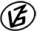 Tapasztalataidat, élményeidet őrömmel fogadjuk! 
(Fotó és videó anyagokat is várunk.)EllenőrzőpontEllenőrzőpontEllenőrzőpontEllenőrzőpontRésztáv (kerekített adatok)Résztáv (kerekített adatok)Résztáv (kerekített adatok)          Elnevezése          ElnevezéseKódjaHelyzeteElnevezéseHosszaHosszaBuszmegálló: Fábiánsebestyén, Piti-tanyaBuszmegálló: Fábiánsebestyén, Piti-tanyaBuszmegálló: Fábiánsebestyén, Piti-tanyaN46 40.073 E20 28.867Buszmegállótól-  -  -  --  -  -  -Cserna-féle szélmalom012QRN46 40.219 E20 29.036F-R_8-sz_2-rt0,5 km0,5 kmCserebökény013QRN46 43.166 E20 25.910F-R_8-sz_3-rt9 km9,6 kmEcseri templomrom014QRN46 45.364 E20 23.329Buszmegállóhoz6,9 km16,4 kmBuszmegálló: Fábiánsebestyéni útelágazásBuszmegálló: Fábiánsebestyéni útelágazásBuszmegálló: Fábiánsebestyéni útelágazásN46 45.129 E20 23.343-  -  -  -  -  -  -  -  -  -0,8 km17,2 kmPót ellenőrzőpontPót ellenőrzőpontPót ellenőrzőpontPót ellenőrzőpontFő ponttólFő ponttól          Elnevezése          ElnevezéseKódjaHelyzeteIrányaTávolsága1.Cserna-féle szélmalom012QRPN46 40.210 E20 29.037D16 m2.Cserebökény013QRPN46 43.169 E20 25.913ÉK8 m3.Ecseri templomrom014QRPN46 45.358 E20 23.328DDNY11 m